R E G I O N     P O O D Ř Í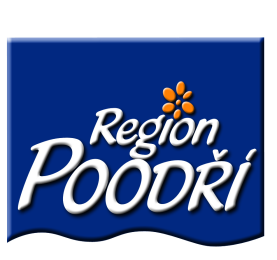 742 54 Bartošovice čp. 1 - zámek, okres Nový Jičín, tel. : 556 720 490,www.regionpoodri.cz, e-mail :region@regionpoodri.cz S v o l á v á m jednání Valné hromady Regionu Poodří, které se uskuteční v úterý  25. června 2013 ve 9,00 hodin na zámku v BartošovicíchProgram jednání:ZahájeníKontrola plnění úkolůZpráva o činnosti svazku za II. Q roku 2013Rozpočtové opatření č.2/2013Závěrečný účet svazku za rok 2012Realizace projektů v roce 2013RůznéZávěr                                                                                         MVDr. Kateřina Křenková                                                                                      předsedkyně svazkuN á v r a t k aPotvrzuji vyvěšení pozvánky na jednání Valné hromady Regionu Poodří, které se uskuteční v úterý 25. června 2013 ve  9,00 hodin na zámku v Bartošovicích.Pozvánka byla vyvěšena po dobu 15 dnů na úřední desce Obecního úřadu v:……………………………………………..Vyvěšeno:     7. června 2013Sejmuto:     25. června 2013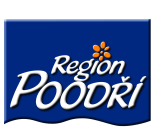 Albrechtičky, Bartošovice, Bernartice nad Odrou, Bílov, Bravantice, Hladké Životice, Jeseník nad Odrou,  Jistebník,  Kateřinice,  Kujavy,  Kunín, Mošnov, Petřvald,   Pustějov,  Sedlnice,  Skotnice, Suchdol   nad    Odrou,  Šenov  u  Nového  Jičína,  Trnávka,  Velké  Albrechtice,  Vražné